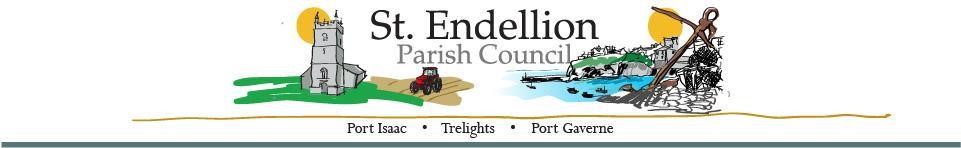 NOTICE AND AGENDA OF THE FULL COUNCIL MEETING  TO BE HELD AT ST ENDELLION HALL  ON MONDAY 12th February 2024 AT 7pm  Members of the public who wish to make representations on any of the items listed below are asked to contact the Clerk by emailing stendellionpc@gmail.com  by noon on Monday 12th February 2024 Signature: D Harrison (Clerk) 		Date: 12/2/2024 MinuteAgenda ItemsActionPresent24/18Members’ Declarations Pecuniary/Registerable Declarations of Interests – Members must declare an interest, which has been declared on their Register of Financial Interests form, relevant to the agenda. Non-registerable Interests – Members must declare non-pecuniary interests at the start of the meeting or whenever the interest becomes apparent. Declaration of Gifts – Members are reminded they must declare any gift or hospitality with a value in excess of fifty pounds. Dispensations – Members to consider any written requests for dispensations.24/19Apologies24/20Chair’s Welcome / Public Forum Members of the Public may address the Council for a maximum of three minutes, prior to the commencement of the meeting. All comments are to be directed to the Chair of the meeting. 24/21Minutes of Meetings a. Full Council Meeting – 15th January 202424/22Organisations and Reports Parish Council Chair – Members to receive a report. Divisional Members Report- Members to receive a report. Playing Field Development Working Party- Members to receive an update. STEND_HWG – Members to receive an update. Bodmin, Wadebridge, Padstow, St Teath & Tintagel Community Area Partnership – Members to receive a reportCllr. RaynorCllr. MouldCllr. ButtonCllr. WilliamsCllr. Raynor24/23Planning Applications – Members to consider the following, including any received after the agenda had been published.  PA23/08919 Middle Street Port Isaac Restoration of highway structure by removing failed arch and replacing with three precast concrete deck slabs with granite beam facing.24/24Cornwall Council Planning Decisions – information only. PA23/09640 91 Fore Street Port IsaacApplication for Non-Material Amendment to PA23/02872 for a proposed demolition of existing dwelling and erection of new dwelling, namely 1) proposed plant room.Approved UnconditionalPA23/08842 34 New Road Port Isaac Replacement Dwelling.Approved with ConditionsPA23/02665 42 Church Hill Port IsaacDemolition of dwelling and construction of replacement dwelling.Approved with ConditionsPA23/09269 The Beach House Port Gaverne Listed Building Consent for the installation of Air Source Heat Pump system incorporating external unit, larger radiators and new buffer tank and control unit.Approved (Statutory/one condition only)PA22/01512/PREAPP 15 Fore Street Port Isaac Pre-application advice to repair storm damage to east elevation including tiles from external façade, roof tiles, fasciae and soffits and rubble lean to wall.Closed - advice given.24/25Licensing Applications – Members to consider the following, including any received after the agenda had been published.  None24/26Environmental / Amenity Matters – including the Contract & Maintenance Supervisor Report and any items received after the agenda was issued:  Tender for WC Cleaning Contract – Ms Jon – Update on Roscarrock – Ms Jon -Proposal, the PC purchase and plant replacement hedging whips for the CP, to fill the gaps.
Cllr Williams - I note the hedges have been neatly trimmed. My idea when I requested and planted hedge whips in 2018 with PC & volunteers is they would eventually be laid to form a habitat. While I realise that growing through the fences is problematic, the idea wasn’t to have municipal style near hedging, but to screen the CP. If we plant now to fill the gaps, we can then plan for the optimal time to lay the hedges, which can always be trimmed to prevent the widths over growing. At the moment they have no lower growth so don’t achieve a habitable condition for invertebrates.Green Book – 15% Discount usual price £468 – Risk Assessments & Policies which need to be readopted - Car Park, Cemetery, Public WCs, Play Area and Playing Field, The Main and Slate Quay, Trelights Village Green, Bench Policy, CCTV Policy. The following alterations have been made;Play Area - goal posts and basketball hoop added.Public WC’s - the word 'staff' has been replaced with 'tenant'.24/27Highway Matters  24/28Financial Matters – Accounts for Payment – members to review accounts previously emailed for approval. Payroll - members approval for next month. 24/29Administrative Matters 24/30Documentation / Correspondence – not covered elsewhere on the agenda, including any items received after the agenda had been issued. 24/31Diary Dates – including any dates received after the agenda had been published. Details previously emailed. Full Council Meeting – Monday 11th March 2023 7pm 24/32Information Only / Future Agenda Items  24/33Closed Session – in view of the special/confidential nature of the business about to be transacted, it is advisable in the public interest that the press and public be excluded, and they are instructed to withdraw. 24/34Meeting Closed – 